   Charlas de Café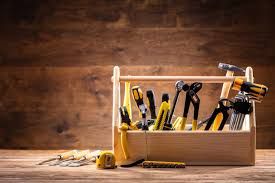     Herramientas para sus IEPs¿Se siente abrumado(a) y confundido(a) con el proceso del IEP? Esta presentación le ayudara a navegar el proceso y le brindara herramientas útiles de acuerdo con la ley de educación especial.                                        Presentado por: Alma (Jocelyn) EscobarEspecialista de Educación de RCOC Lunes, 22 de mayo del 2023 10 am – 12 pmEste será un taller virtual. Para registrarse haga clic AQUÍ o escanee el código de barras a continuación. 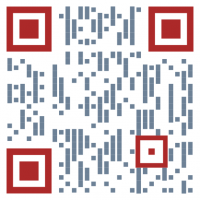 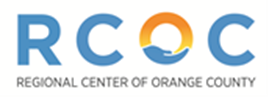 Si tiene preguntas, comuníquese con Ingrid Jbeili al 714-558-5406 o por correo electrónico ijbeili@rcocdd.com.